ПРОГРАММЫ ОЗДОРОВЛЕНИЯ В ОТЕЛЕ «ДЕМЕРДЖИ»	ДЛЯ ВСЕЙ   СЕМЬИ
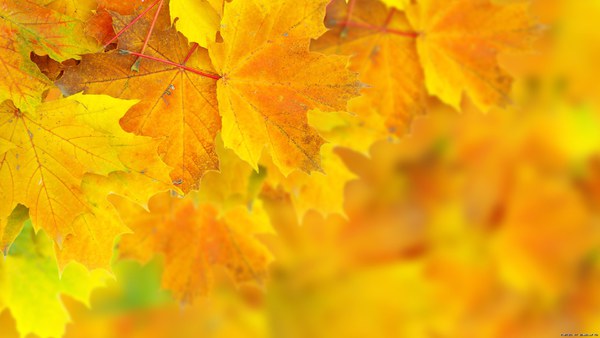 - ЗДОРОВЫЙ ПОЗВОНОЧНИК
- ЛЕГКОЕ ДЫХАНИЕ
- КРАСОТА И СТРОЙНОСТЬ

Период действия с 01.10.15 по 30.12.15ЗДОРОВЫЙ ПОЗВОНОЧНИК(7-дневная программа оздоровления)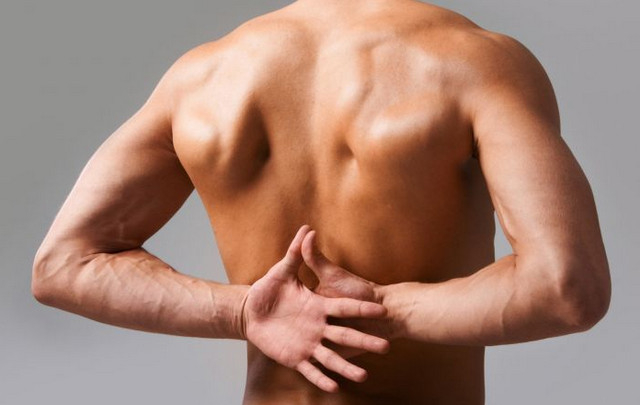 Показания: боли в спине, межпозвоночные грыжи, сколиоз, остеохондроз, радикулит, артрит, артроз(Что уникального в аллее?Уникальный микроклимат (расположение пансионата на первой линии от моря = морской воздух, расположение пансионата на 20000 кв.м. хвойного реликтового парка  =  хвойный воздух. Морской воздух +хвойный воздух = волшебный элексир здоровья, который вы вдыхаете и который действительно дает проверенный результат. Дышите и убедитесь сами!)Ожидаемый эффект: Улучшение общего самочувствия, уменьшение болевого синдрома, нормализация мышечного тонуса, отсутствие боли в местах повреждения корешков и стволов, легкость, улучшение настроения, крепкий сон, повышение работоспособностиВнимание!Замена процедур производится врачом только при наличии противопоказаний. Программа оздоровления распространяется только на основные места КРАСОТА И СТРОЙНОЙНОСТЬ(7-девная программа красоты и оздоровления)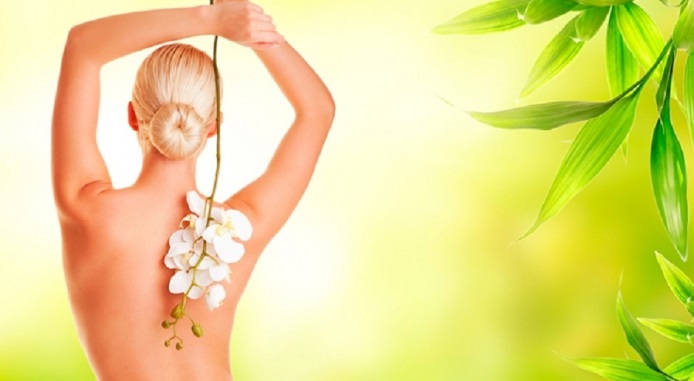 Что уникального в аллее? Уникальный микроклимат (расположение пансионата на первой линии от моря = морской воздух, расположение пансионата на 20000 кв.м. хвойного реликтового парка  =  хвойный воздух. Морской воздух +хвойный воздух = волшебный элексир здоровья, который вы вдыхаете и который действительно дает проверенный результат. Дышите и убедитесь сами!)Ожидаемый эффект:Улучшение общего самочувствия, восстановление нервной системы, улучшение цвета лица, бархатные ручки, свежий и отдохнувший вид, крепкий спокойный сон, улучшение настроения, укрепление иммунитета.Внимание!Замена процедур производится врачом только при наличии противопоказаний. Программа оздоровления распространяется только на основные места ЛЕГКОЕ ДЫХАНИЕ-(7-дневна программа лечение верхних дыхательных путей)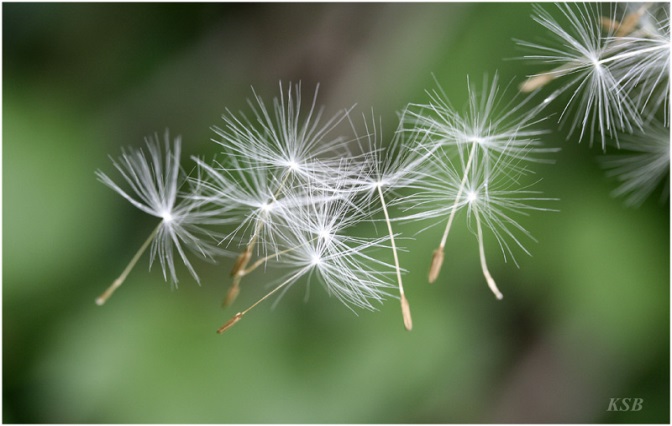 Также хорошо подходит детям любого возраста(Что уникального в аллее?Уникальный микроклимат (расположение пансионата на первой линии от моря = морской воздух, расположение пансионата на 20000 кв.м. хвойного реликтового парка  =  хвойный воздух. Морской воздух +хвойный воздух = волшебный элексир здоровья, который вы вдыхаете и который действительно дает проверенный результат. Дышите и убедитесь сами!) Показания: Хронические ларингиты, хронические бронхиты, воспаления легких, бронхиальная астма, состояние после перенесенной пневмонии, все показания в стадии ремиссии. Частые ОРВИ. Аллергический кашель. Хронический гайморит.Ожидаемый эффект: Улучшение общего самочувствия,  уменьшение или отсутствие кашля, укрепление иммунитета, повышение работоспособности и концентрации внимания, уменьшение частоты, длительности и тяжести заболеваний.Внимание!Замена процедур производится врачом только при наличии противопоказаний. Программа оздоровления распространяется только на основные места Прием врача         2Магнитотерапия7ЛФК                      7Грязевые аппликации на основе Сакской грязи   2Массаж спины  2Посещение тренажерного зала (имеется специализированный тренажер  «жим ногами») ежедневноМини спа – центр (сауна, хаммам, подогреваемый бассейн) ежедневно Прогулка по аллее здоровья на территории реликтового хвойного парка 2 раза в деньПрием врача      2Аквааэробика7Маска для лица на основе Сакской грязи    3Парафинотерапия *Бархатные ручки*     2Массаж воротниковой зоны                2Дарсонваль3Ароматерапия  3Посещение тренажерного залаежедневноМини спа-центр (сауна, хаммам, подогреваемый бассейн) ежедневно Прогулка по аллее здоровья на территории реликтового хвойного парка 2 раза в деньПрием врача     2Аппликация Сакской грязью «бабочка»3Ингаляции         7УВЧ при наличии показаний  3КУФ при наличии показаний  3Соляная пещера    ежедневноЭлектрофорез 3Ультразвук        3 Мини спа-центр (сауна, хаммам и подогреваемый бассейн) ежедневноежедневноПрогулка по аллее здоровья на территории реликтового хвойного парка 2 раза в день